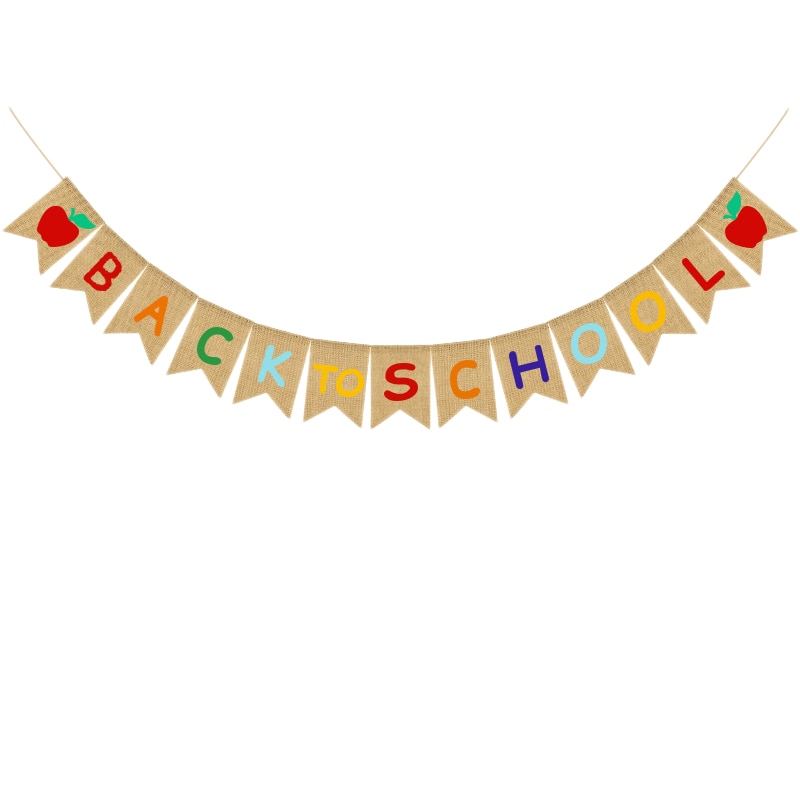 REGULAR COUNCIL AGENDA8/8/23, 20236:00 PMOpening prayerPledge of Allegiance to the Flag CALL TO ORDERROLL CALLAPPROVAL OF AGENDADISPOSITION OF MINUTES FROM THE REGULAR COUNCIL MEETING 7/25/23APPROVAL OF JULY 2023 FINANCIAL REPORTSAPPROVAL OF JULY 2023 CREDIT CARD REPORTOPPORTUNITY FOR THE PUBLIC TO ADDRESS COUNCILKevin Rasnick, Huron County Chamber of CommerceADMINISTRATIVE REPORTS: Village Administrator / Police Chief / Solicitor / MayorBOARD & COMMISSION REPORTSH.R.J.F.D.: 8/2/23ORDINANCES & RESOLUTIONS FOR FIRST READINGORDINANCE 2023-16 AN ORDINANCE RESCINDING ORDINANCE NO. 01-21, AND AUTHORIZING AND DIRECTING THE FISCAL OFFICER TO TRANSFER A PORTION OF THE FUNDS GENERATED BY THE IMPLEMENTATION OF THE KILOWATT-HOUR DISTRIBUTION TAX FROM THE GENERAL FUND TO THE ELECTRIC ENTERPRISE FUNDAPPROVAL OF BILL SUMMARY Memo expenses, check # 045253 to check # 045330, for a total of $784,870.26.COUNCIL BUSINESSADJOURNMENT